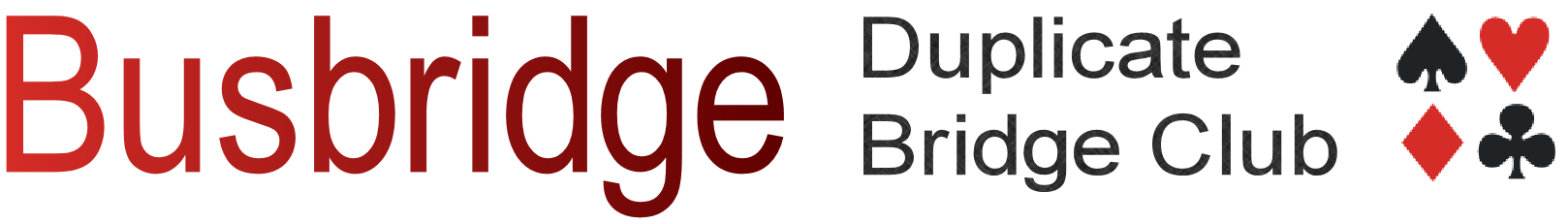 Annual General Meeting to be held at 7:30 pm on Tuesday, 4 May, 2021, via ZoomAGENDAApologies for absenceMatters Arising from previous minutesTreasurer’s ReportChairman’s ReportElection of officersPlans for re-openingAny other business